Parents’ Feedback Questionnaire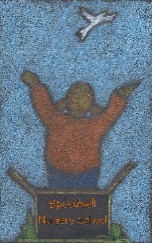 We would be grateful if you would find a few minutes to complete tell us about your year at the nursery school. Thank you.Have you and your child enjoyed your time at Nursery?What do you think your child has learnt whilst at Nursery?How welcome and involved have you felt?How well have we communicated with you?How have your child’s needs been met, physically, socially, emotionally and intellectually?What have been the stand out moments for you and your child?Has the key person approach supported you and your child to make good relationships in the Nursery?Do you feel that your child is well prepared for school?Have you got any suggestions or comments?Name: 